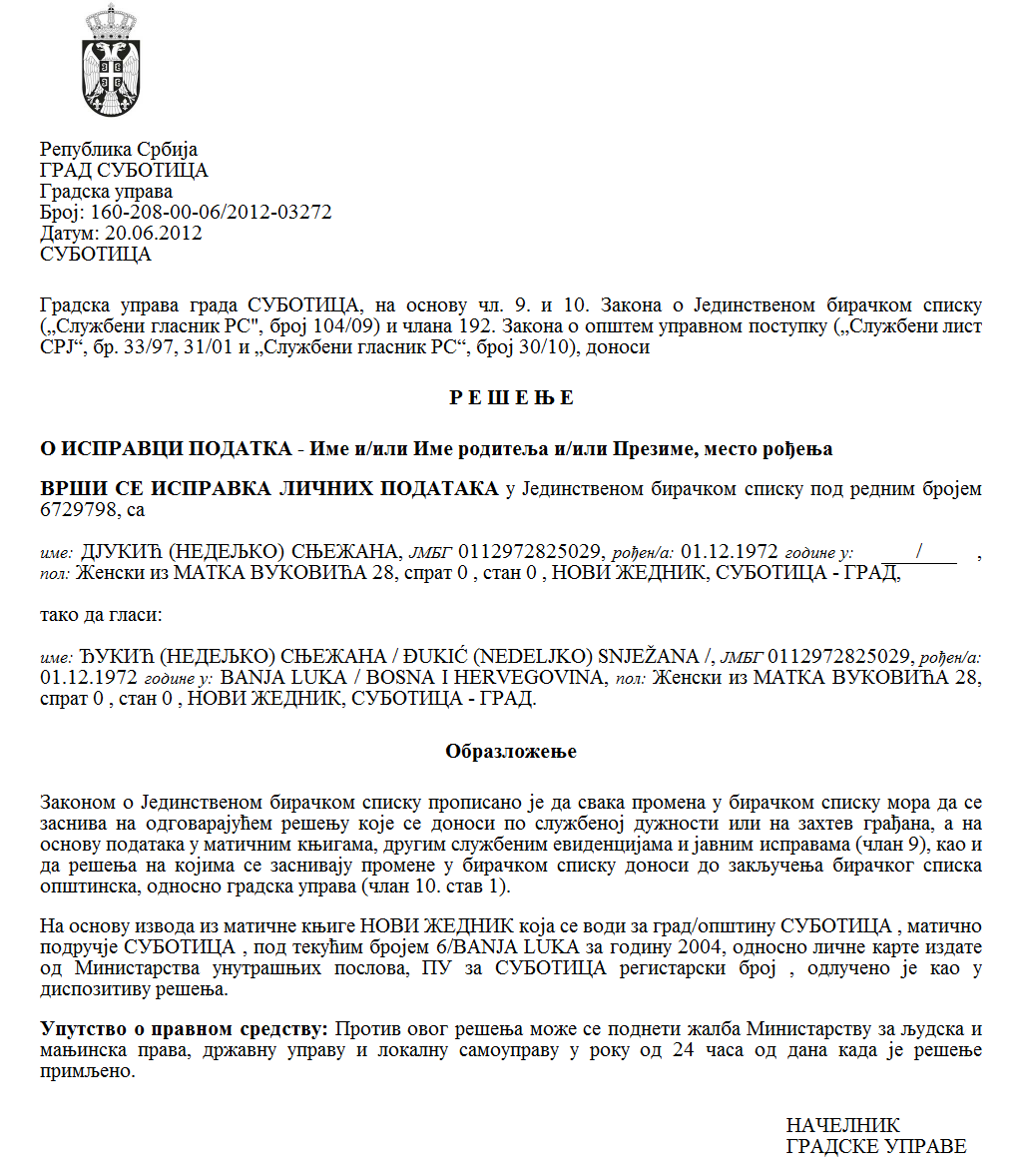 РЕПУБЛИКА СРБИЈА                                         АУТОНОМНА ПОКРАЈИНА ВОЈВОДИНА           ОПШТИНА СЕНТА                                                                                ОПШТИНСКА УПРАВА ОПШТИНЕ СЕНТА                                     Број: 020-9/2022-IVДана, 31. јануара 2022. годинеС е н т аНа основу члана 21. став 2. Одлуке о поступку доделе и контроле коришћења средстава за подстицање програма или недостајућег дела средстава за финансирање програма од јавног интереса које реализују удружења („Службени гласник РС”, број 31/2021), начелник Општинске управе општине Сента, дана 31. јануара 2022. године, донео је Р    Е   Ш    Е    Њ    ЕО ИМЕНОВАЊУ КОМИСИЈЕ ЗА КОНТРОЛУ ИЗВЕШТАЈА УДРУЖЕЊА О РЕАЛИЗАЦИЈИ  ПРОГРАМА ОДНОСНО  ПРОЈЕКАТА  У  2021. ГОДИНИИменује се Комисија за контролу извештаја удружења о реализацији  програма односно  пројеката  у  2021. години, и то у саставу следећих лица:                1)  Драгана Радоњић из Сенте - председник,                2)  Марта Рац Сабо из Сенте - члан и                3)  Јанкаи Пољак Тамара из Сенте - члан.Задатак Комисије из тачке 1. овог решења је да:контролом наративних и финансијских  извештаја  удружења о реализацији  програма односно  пројеката  у  2021. години и достављених доказа о наменском коришћењу средстава,  изврши  контролу  реализације програма  односно пројекта  као и контролу трошења средстава додељених  путем јавног конкурса из буџета општине Сента,израђује   извештај   о   реализованој   финансијској   подршци програмима удружења из буџетских средстава у 2021. години који се објављује се на званичној интернет презентацији општине  Сента и  на  огласној  табли  општине  Сента.  спроведе и анализу успешности, квалитета и степена остварености циљева програма за која су додељена средства на конкурсу за доделу средстава, уколико оцени да би то довело до унапређења стања у одређеној области у којој се корисницима додељују финансијска средства.Ово решење се објављује у „Службеном листу општине Сента“.Образложење:Одредбама члана 21. Одлуке о поступку доделе и контроле коришћења средстава за подстицање програма или недостајућег дела средстава за финансирање програма од јавног интереса које реализују удружења („Службени гласник РС”, број 31/2021), прописано је: „Општинска управа општине Сента, односно организациона јединица Општинске управе надлежна за област која се подстиче (у даљем тексту: надлежни орган) прати реализацију програма за који су одобрена средства у складу са овом одлуком.Начелник Општинске управе општине Сента може да формира посебну Комисију за праћење реализације програма која ће обављати задатке праћења реализације програма од стране Општинске управе општине Сента као надлежног органа у смислу става 1. овог члана.Праћење реализације програма обухвата:1. обавезу удружења да обавештава надлежни орган о реализацији програма, у роковима одређеним уговором;2.  прегледање извештаја од стране надлежног органа;3.  мониторинг посете представника надлежног органа;4. обавезу удружења да омогући представницима надлежног органа да изврше увид у релевантну документацију насталу у току реализације програма;5.   прикупљање информација од корисника програма;6.   друге активности предвиђене уговором.Праћење може обухватити и ревизију овлашћеног ревизора, уколико је то предвиђено конкурсним условима и уговором.Удружење односно реализатор програма је дужно да надлежном органу омогући праћење реализације програма.“Одредбом члана 30. Одлуке о поступку доделе и контроле коришћења средстава за подстицање програма или недостајућег дела средстава за финансирање програма од јавног интереса које реализују удружења („Службени гласник РС”, број 31/2021), прописано је: „Надлежни   орган   израђује   извештај   о   реализованој   финансијској   подршци програмима удружења из буџетских средстава у претходној календарској години.Извештај из става 1. овог члана објављује се на званичној интернет презентацији општине  Сента,  на  огласној  табли  општине  Сента  и  на  порталу  е-Управа, најкасније до 15. јануара текуће године.Надлежни орган може спровести анализу успешности, квалитета и степена остварености циљева програма за која су додељена средства на конкурсу за доделу средстава, уколико оцени да би то довело до унапређења стања у одређеној области у којој се корисницима додељују финансијска средства.“Будући да је неопходно да стручна лица контролишу наративне и финансијске извештаје  удружења, начелник Општинске управе општине Сента, на основу горе наведеног,  донео је решење као у диспозитиву овог решења. УПУТСТВО О ПРАВНОМ СРЕДСТВУ: Против овог решења може се у року од 15 дана од дана пријема решења изјавити жалба, на адресу органа ОПШТИНСКОМ ВЕЋУ ОПШТИНЕ СЕНТА, 24400 СЕНТА, ГЛАВНИ ТРГ 1. Жалба се предаје овом органу непосредно писмено или усмено на записник или препоручено, поштом шаље на адресу СЕНТА, ГЛАВНИ ТРГ 1.Деже Кечкеш с.р.                                                    Начелник Општинске управедипл. правник                                                             Едит Шарњаи Рожа с.р.                                                                                          дипл. правникДоставити: члановима Комисије